Doggy Daycare West AucklandUnleashing Fun: Exploring Doggy Daycare in West Auckland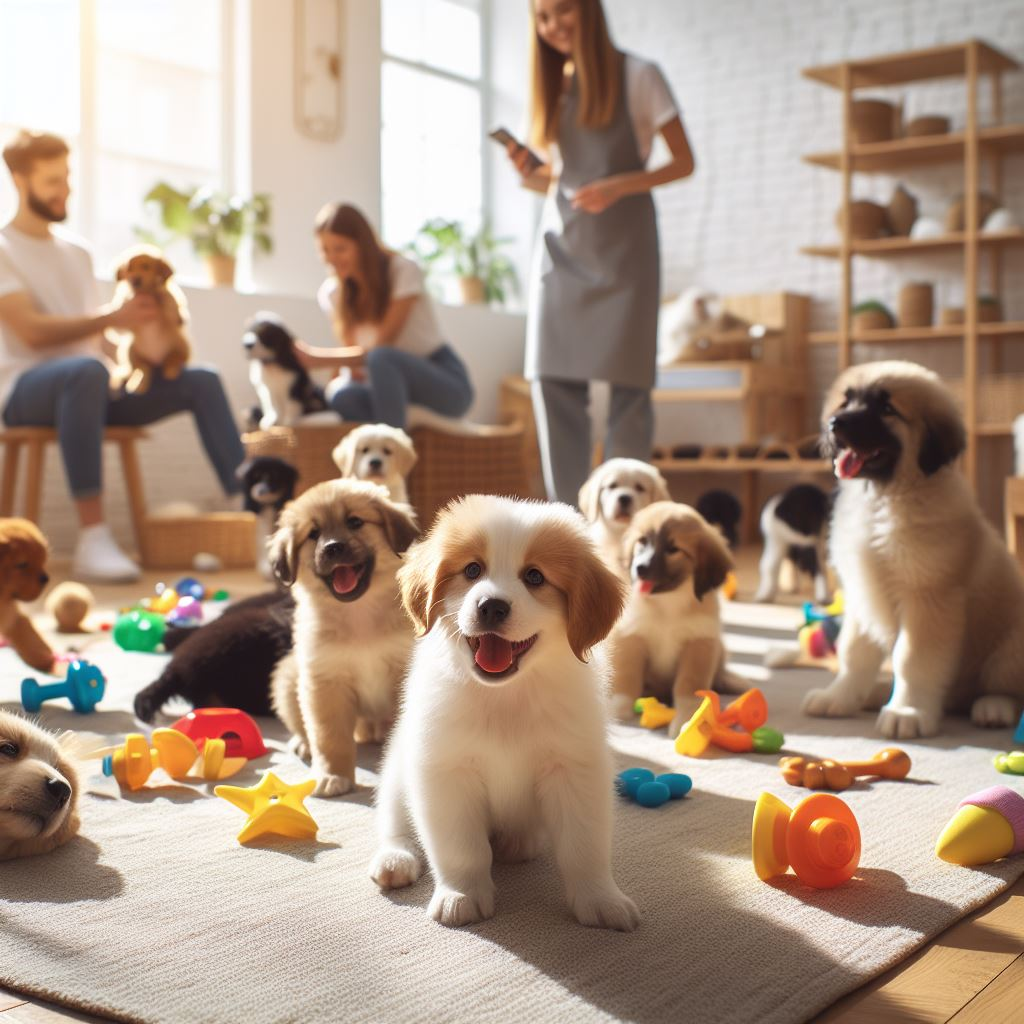 In the bustling city of Auckland, nestled amidst its vibrant communities, lies a haven for our furry companions – doggy daycare centres. These establishments offer more than just a place for dogs to stay while their owners are away; they provide a nurturing environment where dogs can socialise, exercise, and thrive. Today, let's delve into the world of doggy daycare, focusing on the offerings, benefits, and why it's becoming increasingly popular, especially in West Auckland.What is Doggy Daycare?Doggy daycare is essentially a daytime boarding facility for dogs, providing a safe and supervised environment for them to spend their day while their owners are at work or otherwise occupied. These facilities are equipped with trained staff, ample play areas, and often offer various activities to keep the dogs engaged and entertained.Benefits of Doggy Daycare:Socialisation: Dogs are inherently social animals, and regular interaction with other dogs and humans is crucial for their well-being. Doggy daycare provides ample opportunities for dogs to socialise, helping them develop better social skills and reducing the likelihood of behavioural issues stemming from isolation or lack of socialisation.Exercise and Stimulation: Dogs need physical exercise and mental stimulation to stay healthy and happy. Doggy daycare facilities typically offer supervised play sessions, walks, and even agility courses, ensuring that dogs get the exercise they need to maintain a healthy weight and release pent-up energy.Mental Health: Just like humans, dogs can experience stress, anxiety, and boredom. Doggy daycare provides a stimulating environment that keeps dogs mentally engaged and prevents boredom-related behaviours such as excessive barking or destructive chewing. Additionally, the presence of trained staff ensures that any signs of stress or anxiety can be addressed promptly.Peace of Mind for Owners: For dog owners, knowing that their furry companions are well-cared for and enjoying themselves while they're away brings immense peace of mind. Doggy daycare eliminates the guilt and worry associated with leaving dogs alone for extended periods, allowing owners to focus on their work or other responsibilities without constantly worrying about their pets.Structure and Routine: Dogs thrive on routine, and doggy daycare provides a structured environment with scheduled activities and mealtimes. This consistency can be particularly beneficial for dogs with anxiety or behavioural issues, as it helps them feel more secure and confident in their surroundings.Doggy Daycare in West Auckland:In West Auckland, doggy daycare centres are aplenty, each offering its own unique set of amenities and services. From spacious indoor play areas to outdoor playgrounds and swimming pools, these facilities cater to the diverse needs and preferences of both dogs and their owners. Moreover, many daycare centres in West Auckland prioritise safety and cleanliness, ensuring that dogs are kept in a hygienic environment free from potential hazards.Conclusion:K9 Heaven isn't just a place for pampered pets; it's a sanctuary where tails wag, friendships bloom, and happiness abounds. Whether it's for socialisation, exercise, or simply a day of fun, K9 Heaven in West Auckland provides a safe and enriching environment where dogs can truly experience canine bliss. So, the next time you're juggling a busy schedule, consider giving your furry friend a day in paradise at K9 Heaven – it's a decision both you and your dog will cherish.